Задания для дистанционного обучения «ПЛЕНЭР»4 класс1 июня – 5 июня 2020 г.*Последний срок сдачи заданий – 5 июня 2020 (пятница)Работы сдавать ежедневно. Оценки выставляются каждый день!!!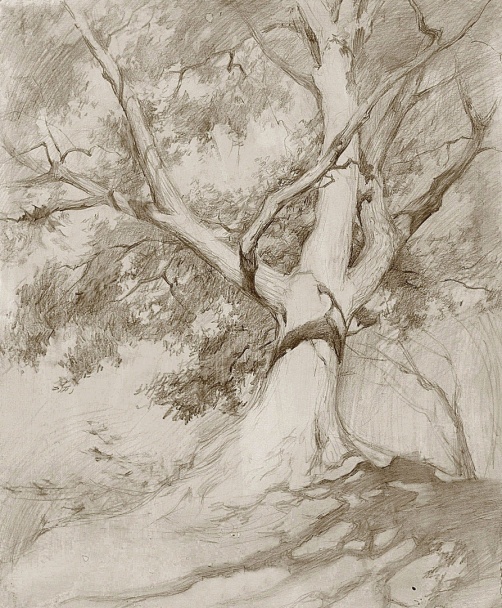 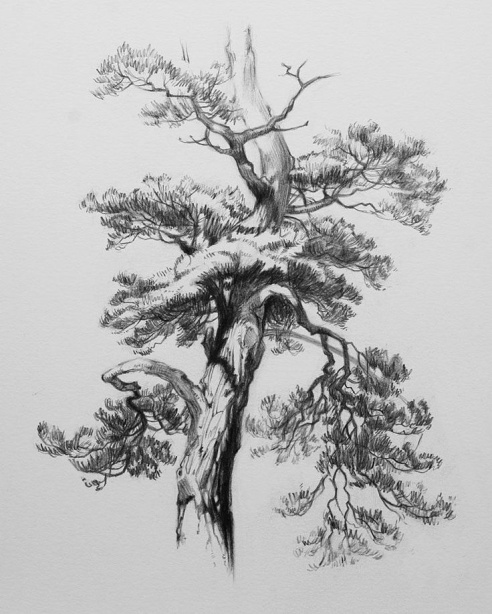 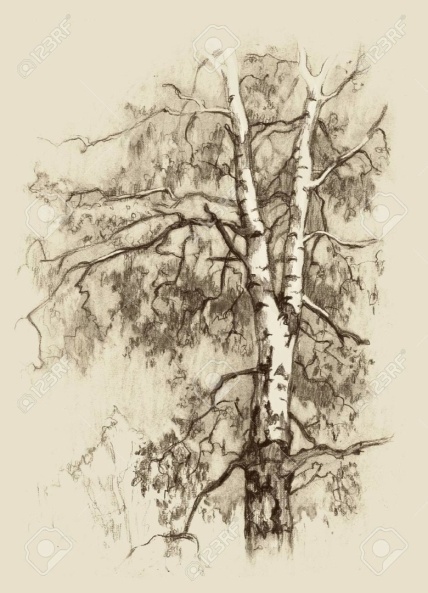 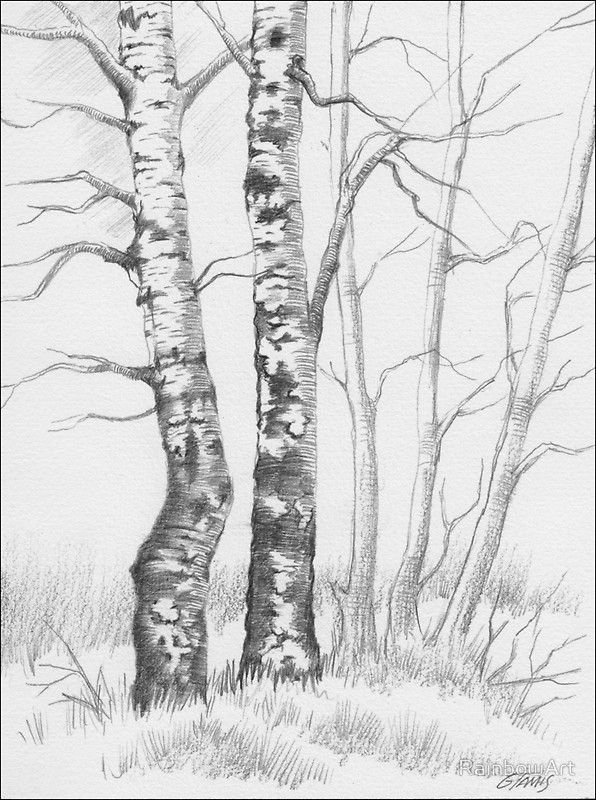 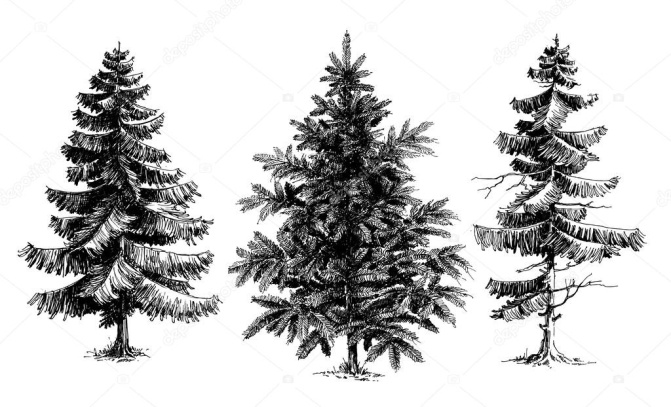 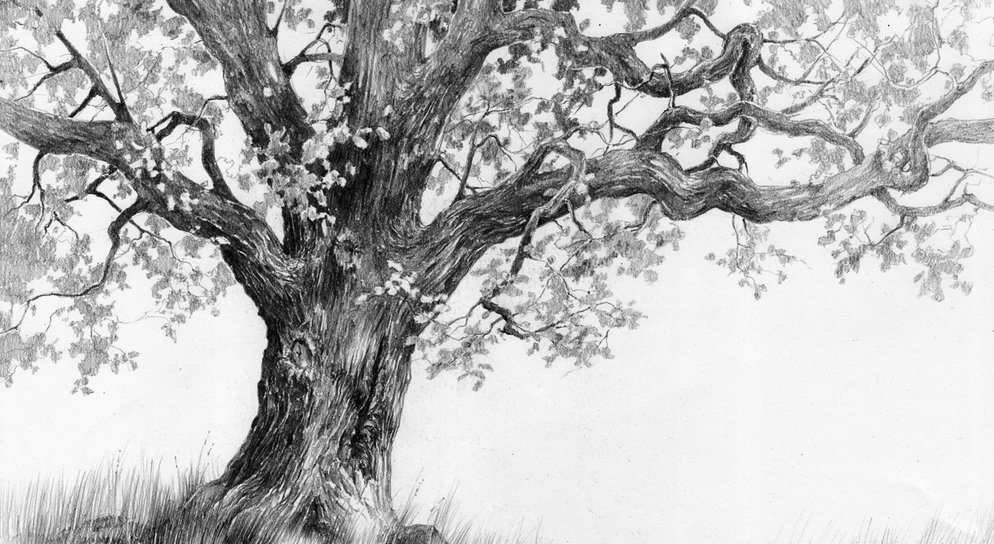 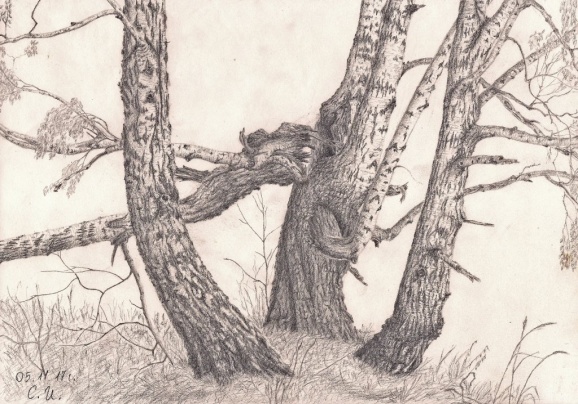 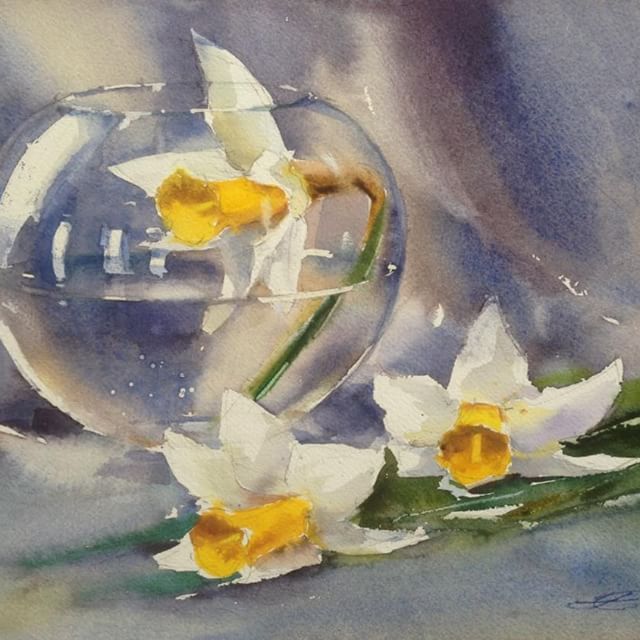 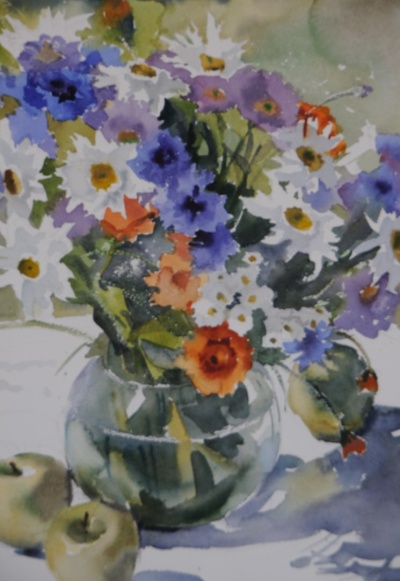 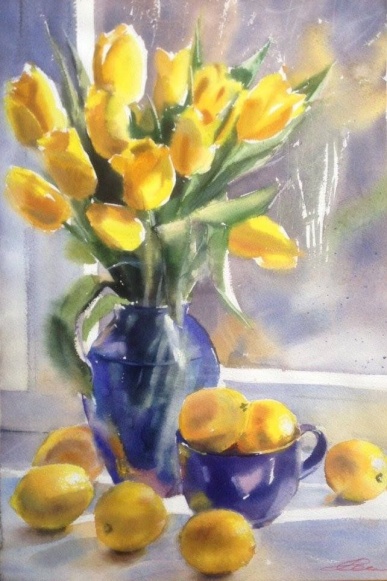 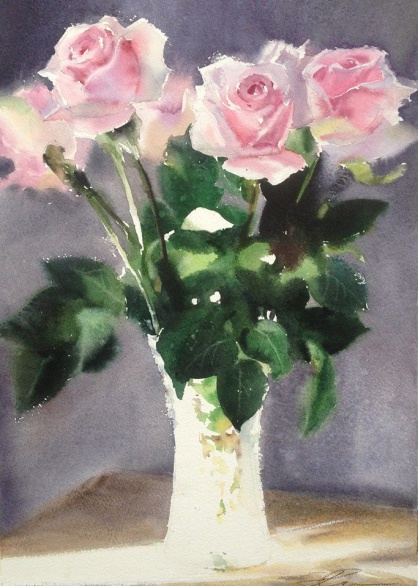 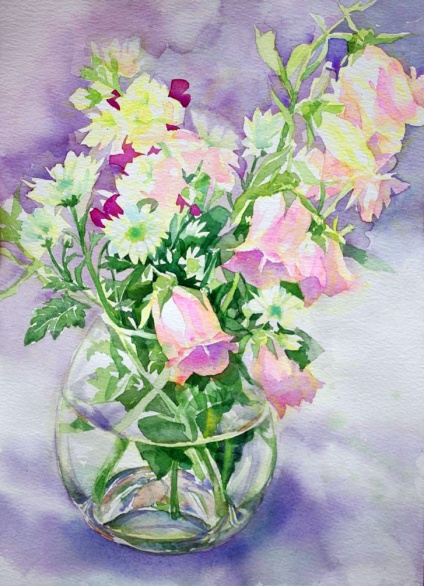 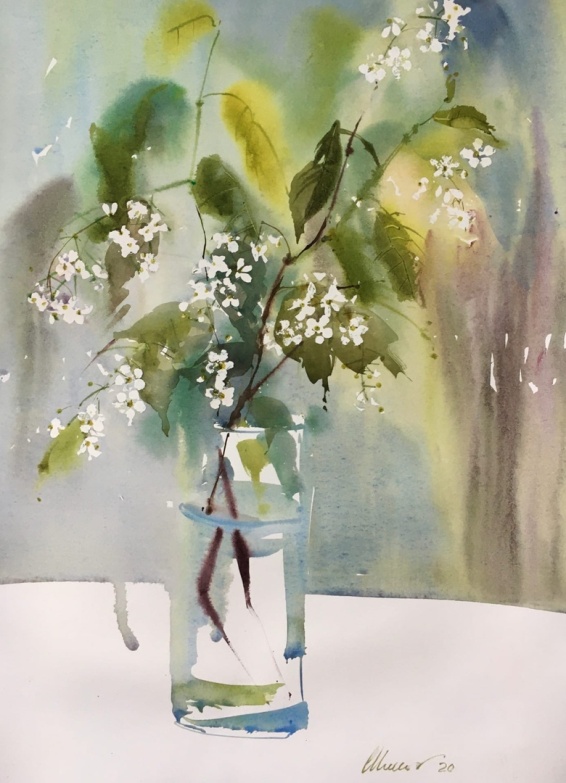 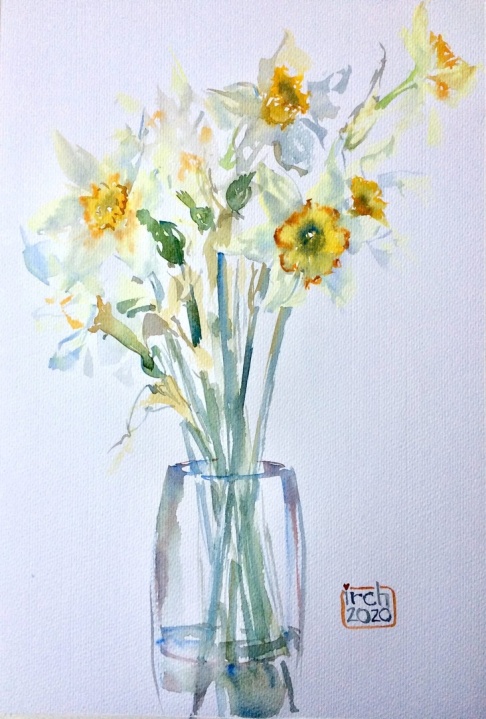 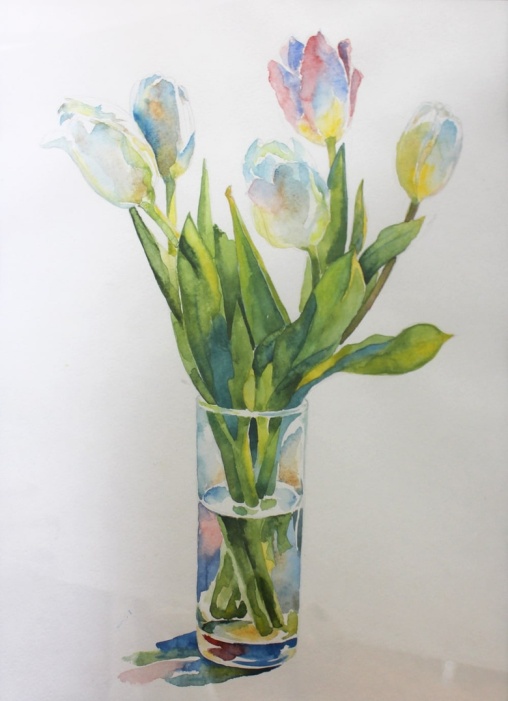 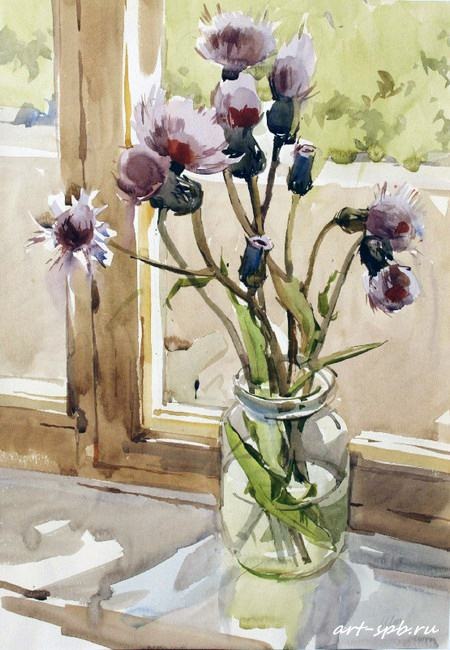 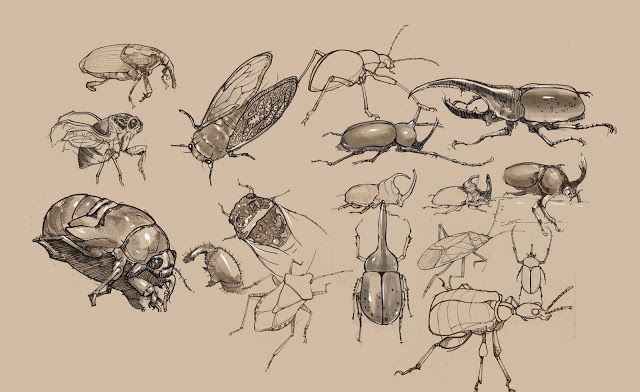 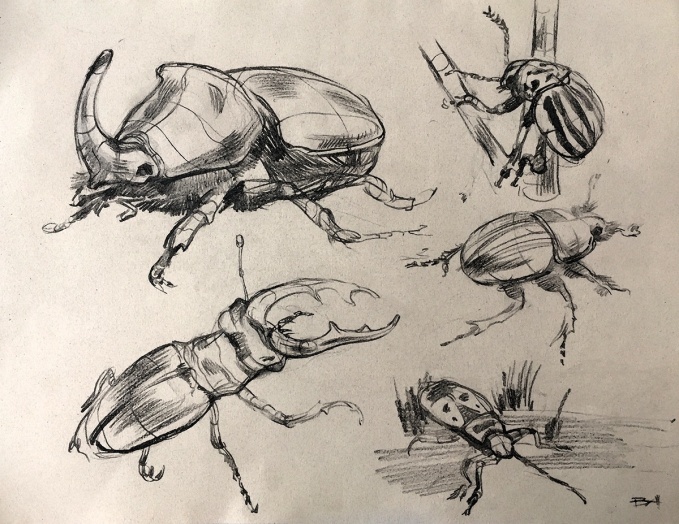 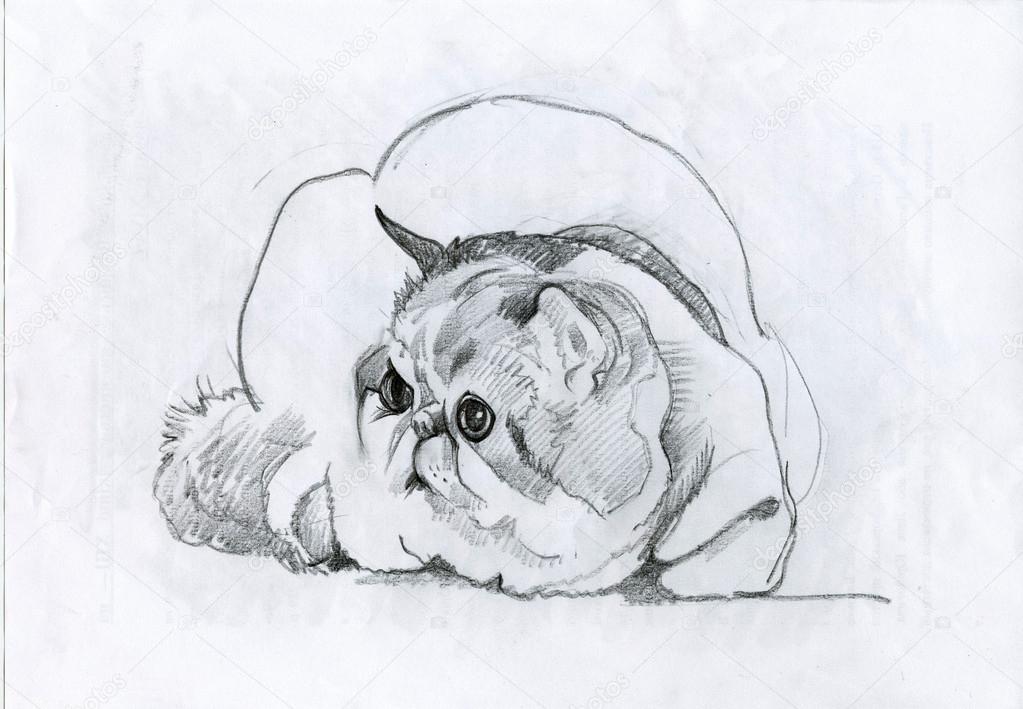 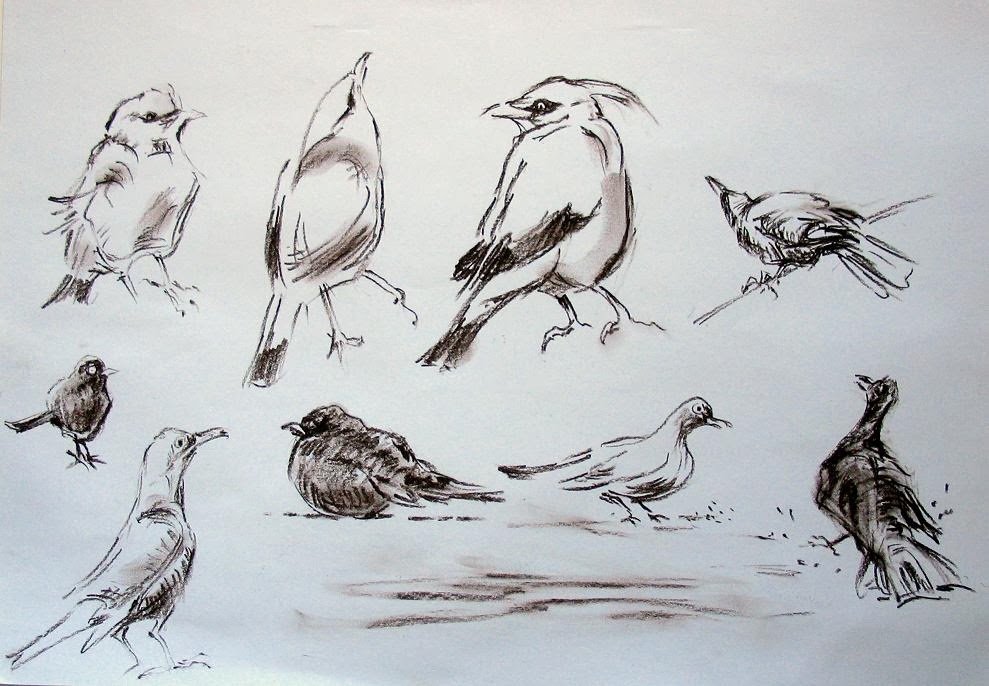 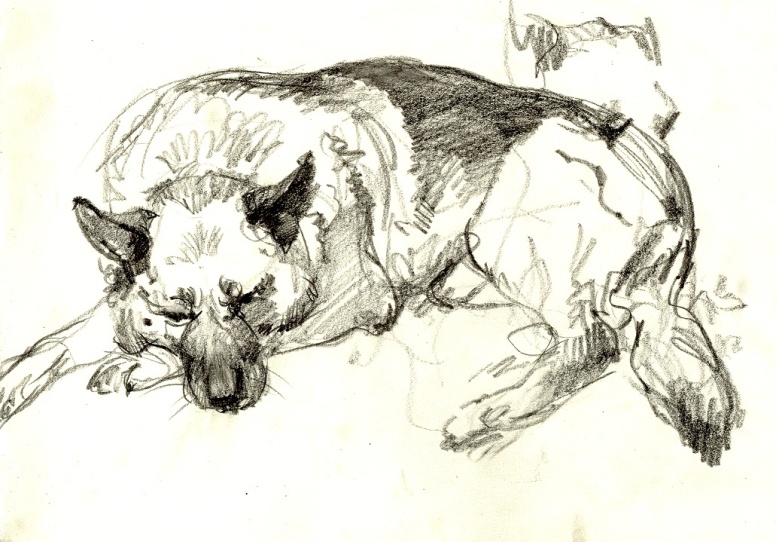 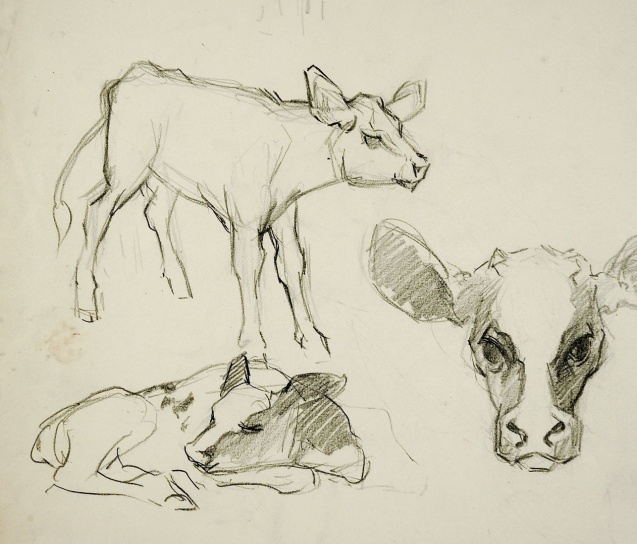 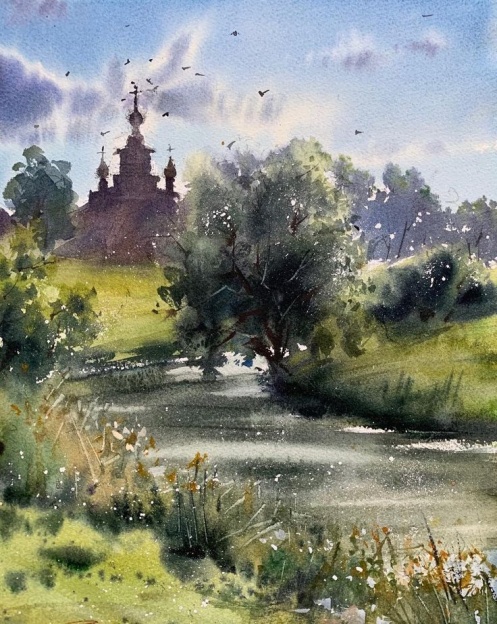 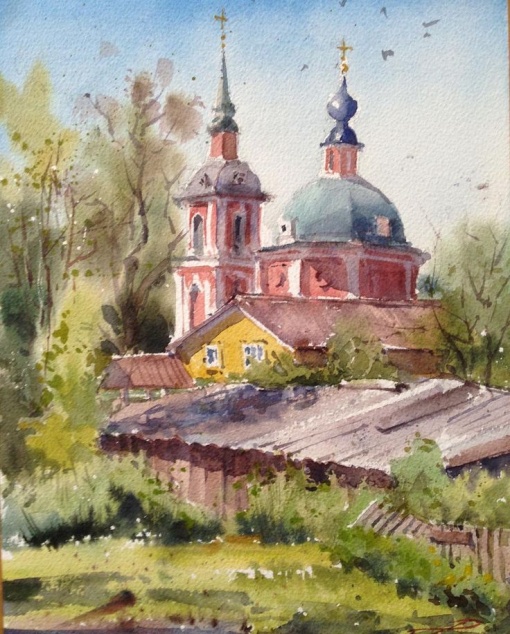 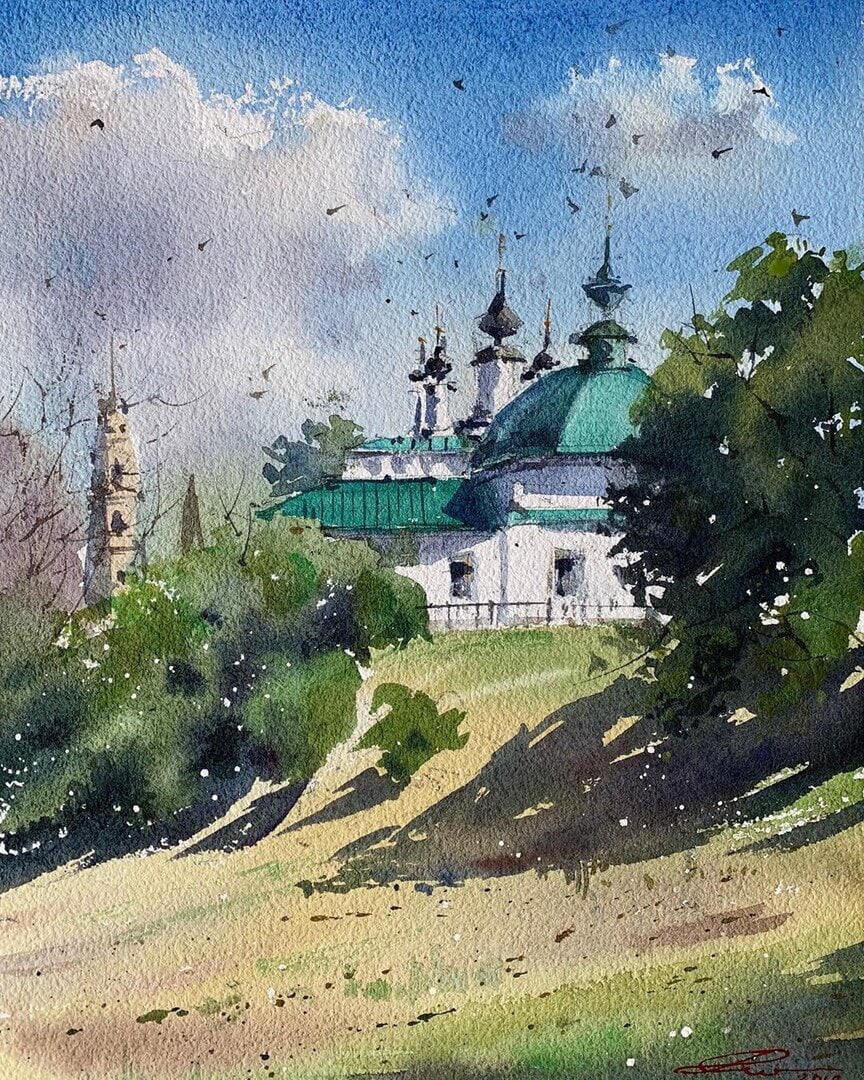 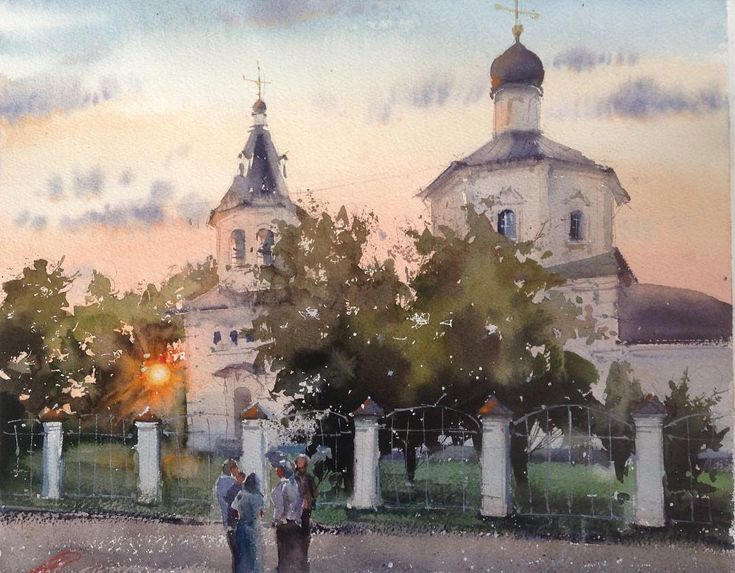 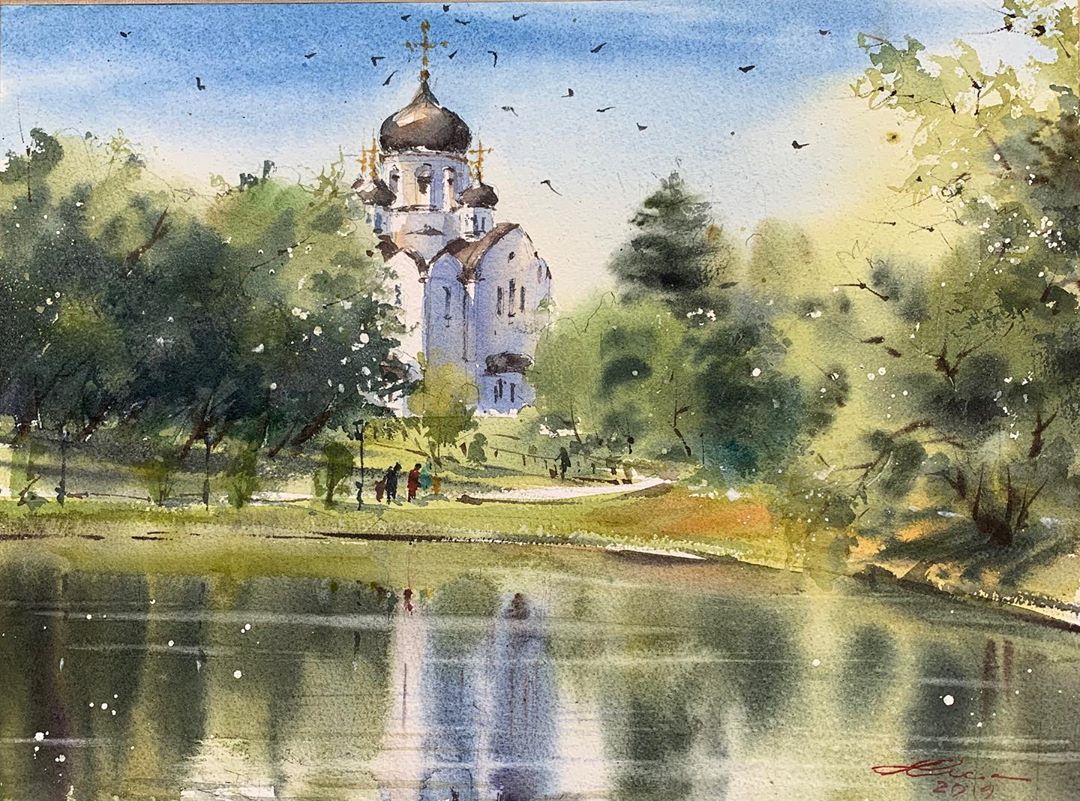 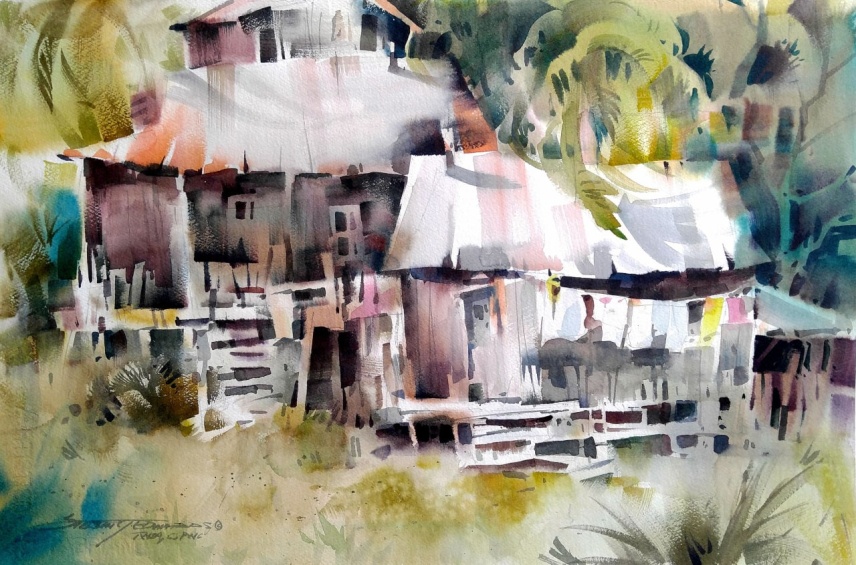 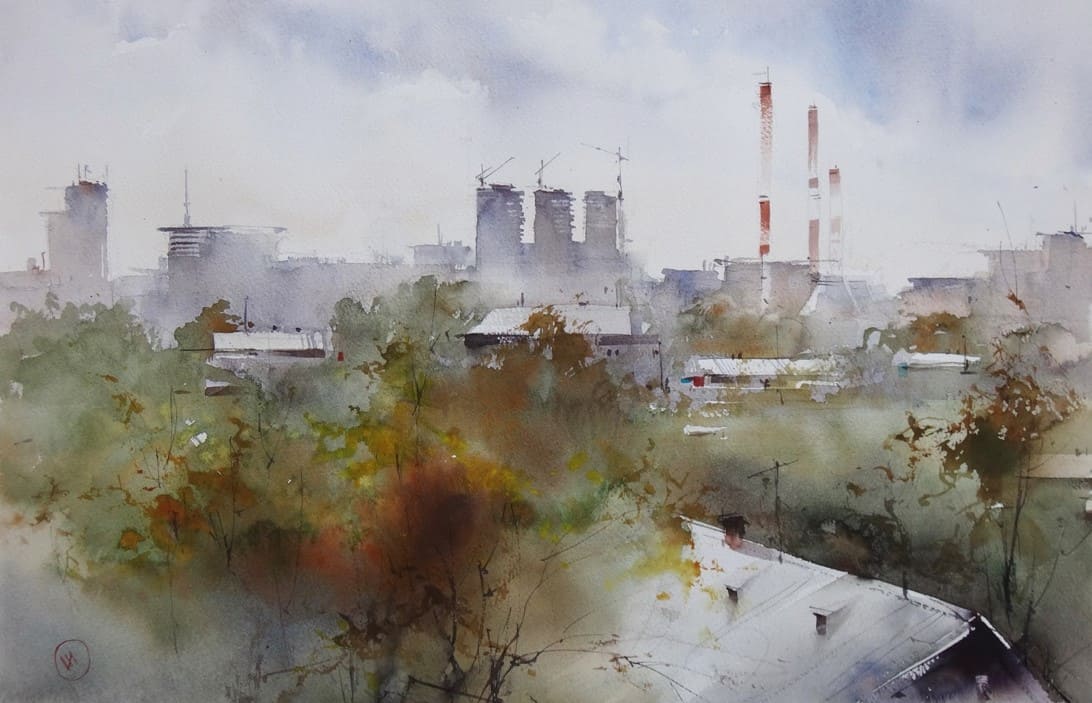 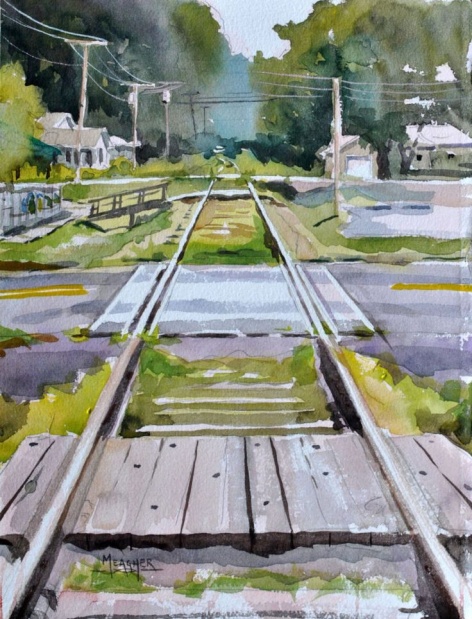 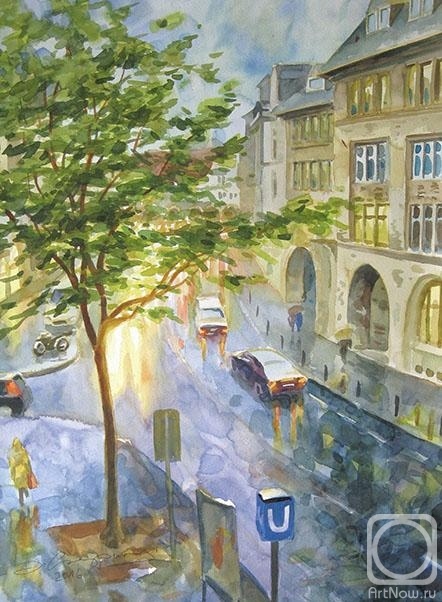 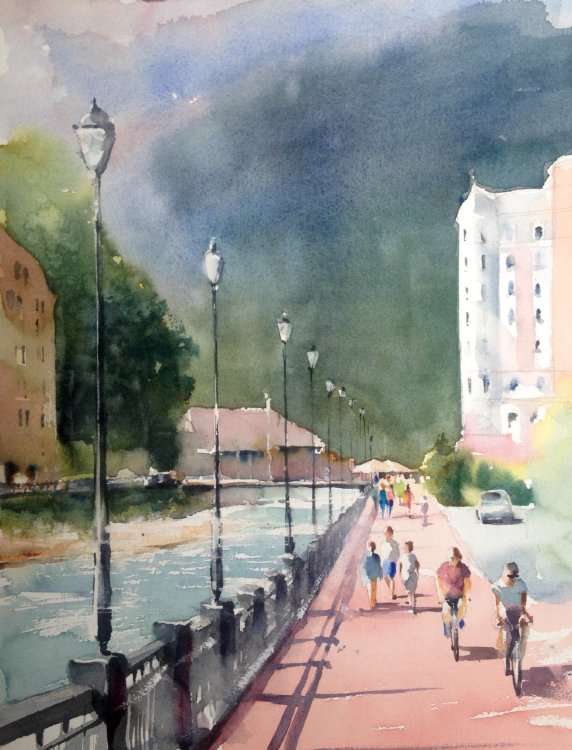 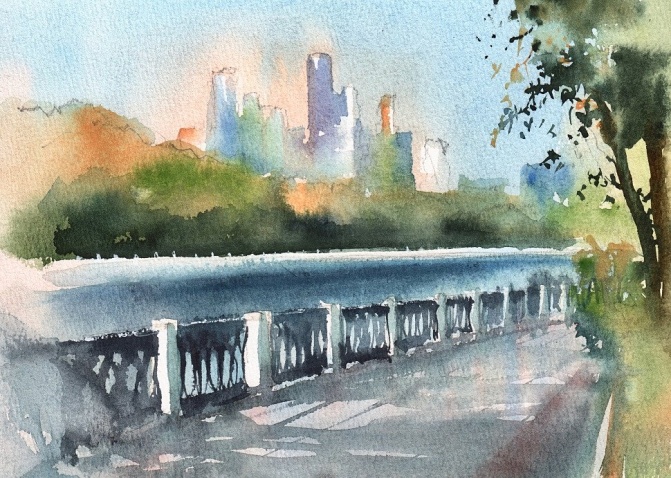 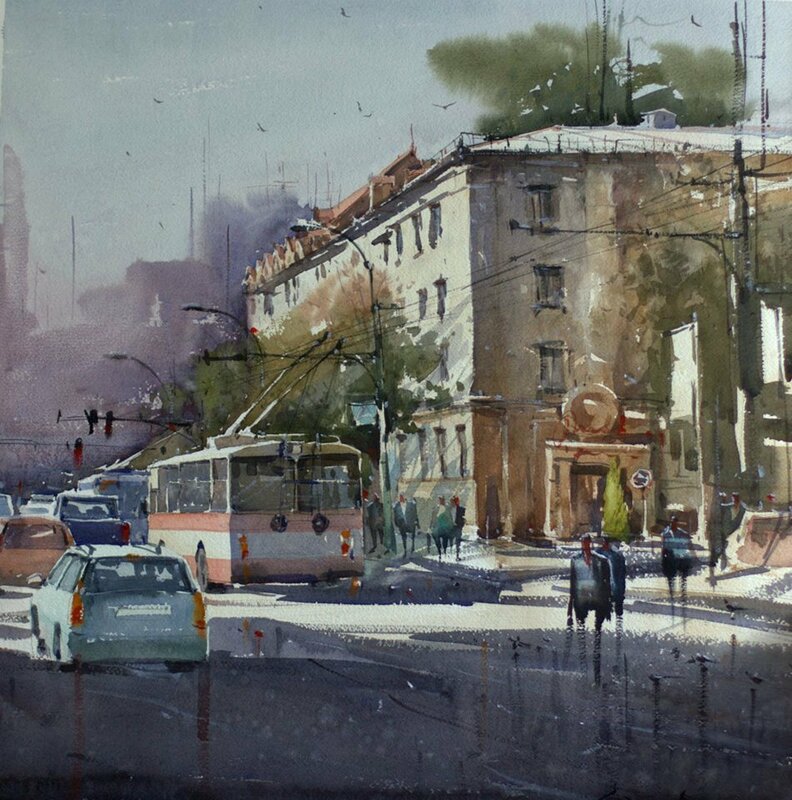 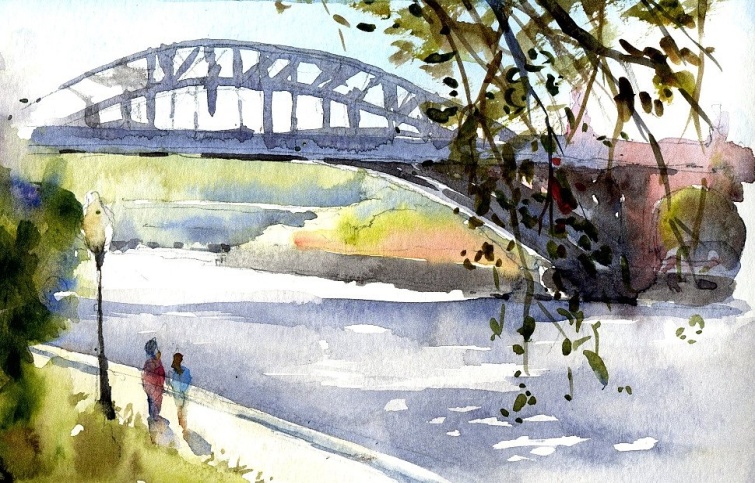 День неделиЗаданиеМатериалыПонедельник 1 июняЗарисовки первоплановых элементов пейзажа: детальная зарисовка деревьев различных пород (дуб, ива, сосна, ель, берёза)Материалы: графический карандаш, черная гелиевая ручкаБумага простая или тонированная. Формат А - 4. Количество – 3-4 листаДень неделиЗаданиеМатериалыВторник 2 июняНатюрморт: этюд живых цветов в стеклянном сосуде.НЕ КОПИЯ. Пишем свой этюдМатериалы: АкварельБумагу лучше акварельнуюФормат А - 3. Количество – 1 листДень неделиЗаданиеМатериалыСреда 3 июняЗарисовки насекомых, птиц, животных.
Материалы: графический карандаш, черная гелиевая ручка, мягуие материалыБумага простая или тонированная. Формат А - 4. Количество – 3-4 листаДень неделиЗаданиеМатериалыЧетверг4 июняКопия этюда сельского пейзажа (выбрать из предложенных)
Материалы: АкварельБумагу лучше акварельнуюФормат А - 3. Количество – 1 листДень неделиЗаданиеМатериалыПятница5 июняЛинейная перспектива глубокого пространства: этюд строящегося дома или индустриального пейзажа; этюд городского пейзажа с фигурами (улица, площадь, бульвар)НЕ КОПИЯ. Можно писать из окнаМатериалы: АкварельБумагу лучше акварельнуюФормат А - 3. Количество – 1 лист